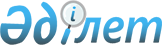 О внесении изменений в решение Егиндыкольского районного маслихата от 24 декабря 2021 года № 7С14-2 "О бюджетах сельских округов и сел Егиндыкольского района на 2022-2024 годы"Решение Егиндыкольского районного маслихата Акмолинской области от 16 ноября 2022 года № 7С27-2
      В соответствии с пунктом 4 статьи 106 Бюджетного кодекса Республики Казахстан, подпунктом 1) пункта 1 статьи 6 Закона Республики Казахстан "О местном государственном управлении и самоуправлении в Республике Казахстан" Егиндыкольский районный маслихат РЕШИЛ:
      1. Внести в решение Егиндыкольского районного маслихата "О бюджетах сельских округов и сел Егиндыкольского района на 2022-2024 годы" от 24 декабря 2021 года № 7С14-2 следующие изменения:
      пункт 2 изложить в новой редакции:
      "2. Утвердить бюджет села Спиридоновка на 2022-2024 годы согласно приложениям 4, 5, 6 соответственно, в том числе на 2022 год в следующих объемах:
      1) доходы – 24 225,0 тысяч тенге, в том числе:
      налоговые поступления – 1 767,0 тысяч тенге;
      неналоговые поступления – 0 тысяч тенге;
      поступления от продажи основного капитала – 321,0 тысяч тенге;
      поступления трансфертов – 22 458,0 тысяч тенге;
      2) затраты – 24 507,0 тысяч тенге;
      3) чистое бюджетное кредитование – 0 тысяч тенге, в том числе:
      бюджетные кредиты – 0 тысяч тенге;
      погашение бюджетных кредитов – 0 тысяч тенге;
      4) сальдо по операциям с финансовыми активами – 0 тысяч тенге, в том числе:
      приобретение финансовых активов – 0 тысяч тенге;
      поступления от продажи финансовых активов государства – 0 тысяч тенге;
      5) дефицит (профицит) бюджета – -282,0 тысяч тенге;
      6) финансирование дефицита (использование профицита) бюджета – 282,0 тысяч тенге:
      поступление займов – 0 тысяч тенге;
      погашение займов – 0 тысяч тенге;
      используемые остатки бюджетных средств – 282,0 тысяч тенге.";
      пункт 3 изложить в новой редакции:
      "3. Утвердить бюджет села Коржинколь на 2022-2024 годы согласно приложениям 7, 8, 9 соответственно, в том числе на 2022 год в следующих объемах:
      1) доходы – 15 750,0 тысяч тенге, в том числе:
      налоговые поступления – 1 592,0 тысяч тенге;
      неналоговые поступления – 0 тысяч тенге;
      поступления от продажи основного капитала – 1 667,0 тысяч тенге;
      поступления трансфертов – 12 491,0 тысяч тенге;
      2) затраты – 15 965,0 тысяч тенге;
      3) чистое бюджетное кредитование – 0 тысяч тенге, в том числе:
      бюджетные кредиты – 0 тысяч тенге;
      погашение бюджетных кредитов – 0 тысяч тенге;
      4) сальдо по операциям с финансовыми активами – 0 тысяч тенге, в том числе:
      приобретение финансовых активов – 0 тысяч тенге;
      поступления от продажи финансовых активов государства – 0 тысяч тенге;
      5) дефицит (профицит) бюджета – -215,0 тысяч тенге;
      6) финансирование дефицита (использование профицита) бюджета – 215,0 тысяч тенге:
      поступление займов – 0 тысяч тенге;
      погашение займов – 0 тысяч тенге;
      используемые остатки бюджетных средств – 215,0 тысяч тенге.";
      пункт 4 изложить в новой редакции:
      "4. Утвердить бюджет села Бауманское на 2022-2024 годы согласно приложениям 10, 11, 12 соответственно, в том числе на 2022 год в следующих объемах:
      1) доходы – 94 379,5 тысяч тенге, в том числе:
      налоговые поступления – 1 111,0 тысяч тенге;
      неналоговые поступления – 0 тысяч тенге;
      поступления от продажи основного капитала – 0 тысяч тенге;
      поступления трансфертов – 93 268,5 тысяч тенге;
      2) затраты – 94 553,9 тысяч тенге;
      3) чистое бюджетное кредитование – 0 тысяч тенге, в том числе:
      бюджетные кредиты – 0 тысяч тенге;
      погашение бюджетных кредитов – 0 тысяч тенге;
      4) сальдо по операциям с финансовыми активами – 0 тысяч тенге, в том числе:
      приобретение финансовых активов – 0 тысяч тенге;
      поступления от продажи финансовых активов государства – 0 тысяч тенге;
      5) дефицит (профицит) бюджета – -174,4 тысяч тенге;
      6) финансирование дефицита (использование профицита) бюджета – 174,4 тысяч тенге:
      поступление займов – 0 тысяч тенге;
      погашение займов – 0 тысяч тенге;
      используемые остатки бюджетных средств – 174,4 тысяч тенге.";
      пункт 5 изложить в новой редакции:
      "5. Утвердить бюджет села Егиндыколь на 2022-2024 годы согласно приложениям 13, 14, 15 соответственно, в том числе на 2022 год в следующих объемах:
      1) доходы – 62 657,0 тысяч тенге, в том числе:
      налоговые поступления – 19 366,0 тысяч тенге;
      неналоговые поступления – 0 тысяч тенге;
      поступления от продажи основного капитала – 5 425,0 тысяч тенге;
      поступления трансфертов – 37 866,0 тысяч тенге;
      2) затраты – 64 739,8 тысяч тенге;
      3) чистое бюджетное кредитование – 0 тысяч тенге, в том числе:
      бюджетные кредиты – 0 тысяч тенге;
      погашение бюджетных кредитов – 0 тысяч тенге;
      4) сальдо по операциям с финансовыми активами – 0 тысяч тенге, в том числе:
      приобретение финансовых активов – 0 тысяч тенге;
      поступления от продажи финансовых активов государства – 0 тысяч тенге;
      5) дефицит (профицит) бюджета – -2 082,8 тысяч тенге;
      6) финансирование дефицита (использование профицита) бюджета – 2 082,8 тысяч тенге:
      поступление займов – 0 тысяч тенге;
      погашение займов – 0 тысяч тенге;
      используемые остатки бюджетных средств – 2 082,8 тысяч тенге.";
      пункт 6 изложить в новой редакции:
      "6. Утвердить бюджет села Буревестник на 2022-2024 годы согласно приложениям 16, 17, 18 соответственно, в том числе на 2022 год в следующих объемах:
      1) доходы – 14 416,0 тысяч тенге, в том числе:
      налоговые поступления – 1 452,0 тысяч тенге;
      неналоговые поступления – 0 тысяч тенге;
      поступления от продажи основного капитала – 2 433,0 тысяч тенге;
      поступления трансфертов – 10 531,0 тысяч тенге;
      2) затраты – 14 501,7 тысяч тенге;
      3) чистое бюджетное кредитование – 0 тысяч тенге, в том числе:
      бюджетные кредиты – 0 тысяч тенге;
      погашение бюджетных кредитов – 0 тысяч тенге;
      4) сальдо по операциям с финансовыми активами – 0 тысяч тенге, в том числе:
      приобретение финансовых активов – 0 тысяч тенге;
      поступления от продажи финансовых активов государства – 0 тысяч тенге;
      5) дефицит (профицит) бюджета – -85,7 тысяч тенге;
      6) финансирование дефицита (использование профицита) бюджета – 85,7 тысяч тенге:
      поступление займов – 0 тысяч тенге;
      погашение займов – 0 тысяч тенге;
      используемые остатки бюджетных средств – 85,7 тысяч тенге.";
      пункт 8 изложить в новой редакции:
      "8. Утвердить бюджет Узынкольского сельского округа на 2022-2024 годы согласно приложениям 22, 23, 24 соответственно, в том числе на 2022 год в следующих объемах:
      1) доходы – 27 444,3 тысяч тенге, в том числе:
      налоговые поступления – 2 524,0 тысяч тенге;
      неналоговые поступления – 155,0 тысяч тенге;
      поступления от продажи основного капитала – 253,0 тысяч тенге;
      поступления трансфертов – 24 512,3 тысяч тенге;
      2) затраты – 27 584,0 тысяч тенге;
      3) чистое бюджетное кредитование – 0 тысяч тенге, в том числе:
      бюджетные кредиты – 0 тысяч тенге;
      погашение бюджетных кредитов – 0 тысяч тенге;
      4) сальдо по операциям с финансовыми активами – 0 тысяч тенге, в том числе:
      приобретение финансовых активов – 0 тысяч тенге;
      поступления от продажи финансовых активов государства – 0 тысяч тенге;
      5) дефицит (профицит) бюджета – -139,7 тысяч тенге;
      6) финансирование дефицита (использование профицита) бюджета – 139,7 тысяч тенге:
      поступление займов – 0 тысяч тенге;
      погашение займов – 0 тысяч тенге;
      используемые остатки бюджетных средств – 139,7 тысяч тенге.";
      пункт 9 изложить в новой редакции:
      "9. Утвердить бюджет Жалманкулакского сельского округа на 2022-2024 годы согласно приложениям 25, 26, 27 соответственно, в том числе на 2022 год в следующих объемах:
      1) доходы – 15 535,6 тысяч тенге, в том числе:
      налоговые поступления – 240,0 тысяч тенге;
      неналоговые поступления – 0 тысяч тенге;
      поступления от продажи основного капитала – 156,6 тысяч тенге;
      поступления трансфертов – 15 139,0 тысяч тенге;
      2) затраты – 16 684,4 тысяч тенге;
      3) чистое бюджетное кредитование – 0 тысяч тенге, в том числе:
      бюджетные кредиты – 0 тысяч тенге;
      погашение бюджетных кредитов – 0 тысяч тенге;
      4) сальдо по операциям с финансовыми активами – 0 тысяч тенге, в том числе:
      приобретение финансовых активов – 0 тысяч тенге;
      поступления от продажи финансовых активов государства – 0 тысяч тенге;
      5) дефицит (профицит) бюджета – -1 148,8 тысяч тенге;
      6) финансирование дефицита (использование профицита) бюджета – 1 148,8 тысяч тенге:
      поступление займов – 0 тысяч тенге;
      погашение займов – 0 тысяч тенге;
      используемые остатки бюджетных средств – 1 148,8 тысяч тенге.";
      приложения 4, 7, 10, 13, 16, 22, 25 к указанному решению изложить в новой редакции, согласно приложениям 1, 2, 3, 4, 5, 6, 7 к настоящему решению.
      2. Настоящее решение вводится в действие с 1 января 2022 года Бюджет села Спиридоновка на 2022 год Бюджет села Коржинколь на 2022 год Бюджет села Бауманское на 2022 год Бюджет села Егиндыколь на 2022 год Бюджет села Буревестник на 2022 год Бюджет села Узынкольского сельского округа на 2022 год Бюджет Жалманкулакского сельского округа на 2022 год
					© 2012. РГП на ПХВ «Институт законодательства и правовой информации Республики Казахстан» Министерства юстиции Республики Казахстан
				
      Секретарь Егиндыкольскогорайонного маслихата

Б.Абилов
Приложение 1 к решению
Егиндыкольского районного
маслихата от 16 ноября
2022 года № 7С27-2Приложение 4 к решению
Егиндыкольского районного
маслихата от 24 декабря
2021 года № 7С14-2
Категория
Категория
Категория
Категория
Сумма тысяч тенге
Класс
Класс
Класс
Сумма тысяч тенге
Подкласс
Подкласс
Сумма тысяч тенге
Наименование
Сумма тысяч тенге
I. Доходы
24 225,0
1
Налоговые поступления
1 446,0
04
Hалоги на собственность
1 446,0
1
Hалоги на имущество
12,0
3
Земельный налог
86,0
4
Hалог на транспортные средства
1 348,0
3
Поступления от продажи основного капитала
321,0
03
Продажа земли и нематериальных активов
321,0
1
Продажа земли
321,0
4
Поступления трансфертов
22 458,0
02
Трансферты из вышестоящих органов государственного управления
22 458,0
3
Трансферты из районного (города областного значения) бюджета
22 458,0
Функциональная группа
Функциональная группа
Функциональная группа
Функциональная группа
Сумма тысяч тенге
Администратор бюджетных программ
Администратор бюджетных программ
Администратор бюджетных программ
Сумма тысяч тенге
Бюджетная программа
Бюджетная программа
Сумма тысяч тенге
Наименование
Сумма тысяч тенге
II. Затраты
24 507,0
01
Государственные услуги общего характера
22 014,0
124
Аппарат акима города районного значения, села, поселка, сельского округа
22 014,0
001
Услуги по обеспечению деятельности акима города районного значения, села, поселка, сельского округа
22 014,0
06
Социальная помощь и социальное обеспечение
825,0
124
Аппарат акима города районного значения, села, поселка, сельского округа
825,0
003
Оказание социальной помощи нуждающимся гражданам на дому
825,0
07
Жилищно-коммунальное хозяйство
1 368,0
124
Аппарат акима города районного значения, села, поселка, сельского округа
1 368,0
008
Освещение улиц населенных пунктов
1 368,0
12
Транспорт и коммуникации
300,0
124
Аппарат акима города районного значения, села, поселка, сельского округа
300,0
013
Обеспечение функционирования автомобильных дорог в городах районного значения, селах, поселках, сельских округах
300,0
III. Чистое бюджетное кредитование
0,0
Бюджетные кредиты
0,0
Погашение бюджетных кредитов
0,0
IV. Сальдо по операциям с финансовыми активами
0,0
Приобретение финансовых активов
0,0
Поступления от продажи финансовых активов государства
0,0
V. Дефицит (профицит) бюджета 
-282,0
VI. Финансирование дефицита (использование профицита) бюджета 
282,0
Поступления займов
0,0
Погашение займов
0,0
8
Используемые остатки бюджетных средств
282,0
01
Остатки бюджетных средств
282,0
1
Свободные остатки бюджетных средств
282,0Приложение 2 к решению
Егиндыкольского районного
маслихата от 16 ноября
2022 года № 7С27-2Приложение 7 к решению
Егиндыкольского районного
маслихата от 24 декабря
2021 года № 7С14-2
Категория
Категория
Категория
Категория
тысяч тенге сумма
Класс
Класс
Класс
тысяч тенге сумма
Подкласс
Подкласс
тысяч тенге сумма
Наименование
тысяч тенге сумма
I. Доходы
15 750,0
1
Налоговые поступления
1 592,0
04
Hалоги на собственность
1 592,0
1
Hалоги на имущество
18,0
3
Земельный налог
31,0
4
Hалог на транспортные средства
1 543,0
3
Поступления от продажи основного капитала
1 667,0
03
Продажа земли и нематериальных активов
1 667,0
1
Продажа земли
1 667,0
4
Поступления трансфертов
12 491,0
02
Трансферты из вышестоящих органов государственного управления
12 491,0
3
Трансферты из районного (города областного значения) бюджета
12 491,0
Функциональная группа
Функциональная группа
Функциональная группа
Функциональная группа
тысяч тенге сумма
Администратор бюджетных программ
Администратор бюджетных программ
Администратор бюджетных программ
тысяч тенге сумма
Бюджетная программа
Бюджетная программа
тысяч тенге сумма
Наименование
тысяч тенге сумма
II. Затраты
15 965,0
01
Государственные услуги общего характера
14 352,0
124
Аппарат акима города районного значения, села, поселка, сельского округа
14 352,0
001
Услуги по обеспечению деятельности акима города районного значения, села, поселка, сельского округа
14 352,0
06
Социальная помощь и социальное обеспечение
341,0
124
Аппарат акима города районного значения, села, поселка, сельского округа
341,0
003
Оказание социальной помощи нуждающимся гражданам на дому
341,0
07
Жилищно-коммунальное хозяйство
1 272,0
124
Аппарат акима города районного значения, села, поселка, сельского округа
1 272,0
008
Освещение улиц населенных пунктов
1 272,0
III. Чистое бюджетное кредитование
0,0
Бюджетные кредиты
0,0
Погашение бюджетных кредитов
0,0
IV. Сальдо по операциям с финансовыми активами
0,0
Приобретение финансовых активов
0,0
Поступления от продажи финансовых активов государства
0,0
V. Дефицит (профицит) бюджета 
-215,0
VI. Финансирование дефицита (использование профицита) бюджета 
215,0
Поступления займов
0,0
Погашение займов
0,0
8
Используемые остатки бюджетных средств
215,0
01
Остатки бюджетных средств
215,0
1
Свободные остатки бюджетных средств
215,0Приложение 3 к решению
Егиндыкольского районного
маслихата от 16 ноября
2022 года № 7С27-2Приложение 10 к решению
Егиндыкольского районного
маслихата от 24 декабря
2021 года № 7С14-2
Категория
Категория
Категория
Категория
Сумма тысяч тенге
Класс
Класс
Класс
Сумма тысяч тенге
Подкласс
Подкласс
Сумма тысяч тенге
Наименование
Сумма тысяч тенге
I. Доходы
94 379,5
1
Налоговые поступления
1 111,0
04
Hалоги на собственность
1 111,0
1
Hалоги на имущество
23,0
3
Земельный налог
44,0
4
Hалог на транспортные средства
1 044,0
4
Поступления трансфертов
93 268,5
02
Трансферты из вышестоящих органов государственного управления
93 268,5
3
Трансферты из районного (города областного значения) бюджета
93 268,5
Функциональная группа
Функциональная группа
Функциональная группа
Функциональная группа
тысяч тенге сумма
Администратор бюджетных программ
Администратор бюджетных программ
Администратор бюджетных программ
тысяч тенге сумма
Бюджетная программа
Бюджетная программа
тысяч тенге сумма
Наименование
тысяч тенге сумма
II. Затраты
94 553,9
01
Государственные услуги общего характера
15 536,4
124
Аппарат акима города районного значения, села, поселка, сельского округа
15 536,4
001
Услуги по обеспечению деятельности акима города районного значения, села, поселка, сельского округа
15 536,4
06
Социальная помощь и социальное обеспечение
5 446,0
124
Аппарат акима города районного значения, села, поселка, сельского округа
5 446,0
003
Оказание социальной помощи нуждающимся гражданам на дому
5 446,0
07
Жилищно-коммунальное хозяйство
4 742,0
124
Аппарат акима города районного значения, села, поселка, сельского округа
4 742,0
008
Освещение улиц населенных пунктов
3 747,0
011
Благоустройство и озеленение населенных пунктов
995,0
12
Транспорт и коммуникации
68 829,5
124
Аппарат акима города районного значения, села, поселка, сельского округа
68 829,5
045
Капитальный и средний ремонт автомобильных дорог в городах районного значения, селах, поселках, сельских округах
68 829,5
III. Чистое бюджетное кредитование
0,0
Бюджетные кредиты
0,0
Погашение бюджетных кредитов
0,0
IV. Сальдо по операциям с финансовыми активами
0,0
Приобретение финансовых активов
0,0
Поступления от продажи финансовых активов государства
0,0
V. Дефицит (профицит) бюджета 
-174,4
VI. Финансирование дефицита (использование профицита) бюджета 
174,4
Поступления займов
0,0
Погашение займов
0,0
8
Используемые остатки бюджетных средств
174,4
01
Остатки бюджетных средств
174,4
1
Свободные остатки бюджетных средств
174,4Приложение 4 к решению
Егиндыкольского районного
маслихата от 16 ноября
2022 года № 7С27-2Приложение 13 к решению
Егиндыкольского районного
маслихата от 24 декабря
2021 года № 7С14-2
Категория
Категория
Категория
Категория
тысяч тенге сумма
Класс
Класс
Класс
тысяч тенге сумма
Подкласс
Подкласс
тысяч тенге сумма
Наименование
тысяч тенге сумма
I. Доходы
62 657,0
1
Налоговые поступления
18 252,0
01
Подоходный налог
3 392,0
2
Индивидуальный подоходный налог
3 392,0
04
Hалоги на собственность
14 860,0
1
Hалоги на имущество
140,0
3
Земельный налог
346,0
4
Hалог на транспортные средства
14 374,0
3
Поступления от продажи основного капитала
6 539,0
03
Продажа земли и нематериальных активов
6 539,0
1
Продажа земли
6 539,0
4
Поступления трансфертов
37 866,0
02
Трансферты из вышестоящих органов государственного управления
37 866,0
3
Трансферты из районного (города областного значения) бюджета
37 866,0
Функциональная группа
Функциональная группа
Функциональная группа
Функциональная группа
тысяч тенге сумма
Администратор бюджетных программ
Администратор бюджетных программ
Администратор бюджетных программ
тысяч тенге сумма
Бюджетная программа
Бюджетная программа
тысяч тенге сумма
Наименование
тысяч тенге сумма
II. Затраты
64 739,8
01
Государственные услуги общего характера
37 051,0
124
Аппарат акима города районного значения, села, поселка, сельского округа
37 051,0
001
Услуги по обеспечению деятельности акима города районного значения, села, поселка, сельского округа
37 051,0
06
Социальная помощь и социальное обеспечение
4 344,0
124
Аппарат акима города районного значения, села, поселка, сельского округа
4 344,0
003
Оказание социальной помощи нуждающимся гражданам на дому
4 344,0
07
Жилищно-коммунальное хозяйство
15 833,0
124
Аппарат акима города районного значения, села, поселка, сельского округа
15 833,0
008
Освещение улиц населенных пунктов
5 333,0
009
Обеспечение санитарии населенных пунктов
5 000,0
011
Благоустройство и озеленение населенных пунктов
5 500,0
12
Транспорт и коммуникации
7 511,8
124
Аппарат акима города районного значения, села, поселка, сельского округа
7 511,8
013
Обеспечение функционирования автомобильных дорог в городах районного значения, селах, поселках, сельских округах
7 511,8
III. Чистое бюджетное кредитование
0,0
Бюджетные кредиты
0,0
Погашение бюджетных кредитов
0,0
IV. Сальдо по операциям с финансовыми активами
0,0
Приобретение финансовых активов
0,0
Поступления от продажи финансовых активов государства
0,0
V. Дефицит (профицит) бюджета 
-2 082,8
VI. Финансирование дефицита (использование профицита) бюджета 
2 082,8
Поступления займов
0,0
Погашение займов
0,0
8
Используемые остатки бюджетных средств
2 082,8
01
Остатки бюджетных средств
2 082,8
1
Свободные остатки бюджетных средств
2 082,8Приложение 5 к решению
Егиндыкольского районного
маслихата от 16 ноября
2022 года № 7С27-2Приложение 16 к решению
Егиндыкольского районного
маслихата от 24 декабря
2021 года № 7С14-2
Категория
Категория
Категория
Категория
тысяч тенге сумма
Класс
Класс
Класс
тысяч тенге сумма
Подкласс
Подкласс
тысяч тенге сумма
Наименование
тысяч тенге сумма
I. Доходы
14 416,0
1
Налоговые поступления
1 452,0
04
Hалоги на собственность
1 452,0
1
Hалоги на имущество
8,0
3
Земельный налог
26,0
4
Hалог на транспортные средства
1 418,0
3
Поступления от продажи основного капитала
2 433,0
03
Продажа земли и нематериальных активов
2 433,0
1
Продажа земли
2 433,0
4
Поступления трансфертов
10 531,0
02
Трансферты из вышестоящих органов государственного управления
10 531,0
3
Трансферты из районного (города областного значения) бюджета
10 531,0
Функциональная группа
Функциональная группа
Функциональная группа
Функциональная группа
тысяч тенге сумма
Администратор бюджетных программ
Администратор бюджетных программ
Администратор бюджетных программ
тысяч тенге сумма
Бюджетная программа
Бюджетная программа
тысяч тенге сумма
Наименование
тысяч тенге сумма
II. Затраты
14 501,7
01
Государственные услуги общего характера
14 409,7
124
Аппарат акима города районного значения, села, поселка, сельского округа
14 409,7
001
Услуги по обеспечению деятельности акима города районного значения, села, поселка, сельского округа
14 409,7
07
Жилищно-коммунальное хозяйство
92,0
124
Аппарат акима города районного значения, села, поселка, сельского округа
92,0
008
Освещение улиц населенных пунктов
92,0
III. Чистое бюджетное кредитование
0,0
Бюджетные кредиты
0,0
Погашение бюджетных кредитов
0,0
IV. Сальдо по операциям с финансовыми активами
0,0
Приобретение финансовых активов
0,0
Поступления от продажи финансовых активов государства
0,0
V. Дефицит (профицит) бюджета 
-85,7
VI. Финансирование дефицита (использование профицита) бюджета 
85,7
Поступления займов
0,0
Погашение займов
0,0
8
Используемые остатки бюджетных средств
85,7
01
Остатки бюджетных средств
85,7
1
Свободные остатки бюджетных средств
85,7Приложение 6 к решению
Егиндыкольского районного
маслихата от 16 ноября
2022 года № 7С27-2Приложение 22 к решению
Егиндыкольского районного
маслихата от 24 декабря
2021 года № 7С14-2
Категория
Категория
Категория
Категория
тысяч тенге сумма
Класс
Класс
Класс
тысяч тенге сумма
Подкласс
Подкласс
тысяч тенге сумма
Наименование
тысяч тенге сумма
I. Доходы
27 444,3
1
Налоговые поступления
2 524,0
01
Подоходный налог
346,0
2
Индивидуальный подоходный налог
346,0
04
Hалоги на собственность
2 178,0
1
Hалоги на имущество
272,0
3
Земельный налог
193,0
4
Hалог на транспортные средства
1 713,0
2
Неналоговые поступления
155,0
06
Прочие неналоговые поступления
155,0
1
Прочие неналоговые поступления
155,0
3
Поступления от продажи основного капитала
253,0
03
Продажа земли и нематериальных активов
253,0
1
Продажа земли
253,0
4
Поступления трансфертов
24 512,3
02
Трансферты из вышестоящих органов государственного управления
24 512,3
3
Трансферты из районного (города областного значения) бюджета
24 512,3
Функциональная группа
Функциональная группа
Функциональная группа
Функциональная группа
Сумма тысяч тенге
Администратор бюджетных программ
Администратор бюджетных программ
Администратор бюджетных программ
Сумма тысяч тенге
Бюджетная программа
Бюджетная программа
Сумма тысяч тенге
Наименование
Сумма тысяч тенге
II. Затраты
27 584,0
01
Государственные услуги общего характера
15 521,0
124
Аппарат акима города районного значения, села, поселка, сельского округа
15 521,0
001
Услуги по обеспечению деятельности акима города районного значения, села, поселка, сельского округа
15 521,0
06
Социальная помощь и социальное обеспечение
947,7
124
Аппарат акима города районного значения, села, поселка, сельского округа
947,7
003
Оказание социальной помощи нуждающимся гражданам на дому
947,7
07
Жилищно-коммунальное хозяйство
10 615,3
124
Аппарат акима города районного значения, села, поселка, сельского округа
10 615,3
008
Освещение улиц населенных пунктов
1 363,0
011
Благоустройство и озеленение населенных пунктов
9 252,3
12
Транспорт и коммуникации
500,0
124
Аппарат акима города районного значения, села, поселка, сельского округа
500,0
013
Обеспечение функционирования автомобильных дорог в городах районного значения, селах, поселках, сельских округах
500,0
III. Чистое бюджетное кредитование
0,0
Бюджетные кредиты
0,0
Погашение бюджетных кредитов
0,0
IV. Сальдо по операциям с финансовыми активами
0,0
Приобретение финансовых активов
0,0
Поступления от продажи финансовых активов государства
0,0
V. Дефицит (профицит) бюджета 
-139,7
VI. Финансирование дефицита (использование профицита) бюджета 
139,7
Поступления займов
0,0
Погашение займов
0,0
8
Используемые остатки бюджетных средств
139,7
01
Остатки бюджетных средств
139,7
1
Свободные остатки бюджетных средств
139,7Приложение 7 к решению
Егиндыкольского районного
маслихата от 16 ноября
2022 года № 7С27-2Приложение 25 к решению
Егиндыкольского районного
маслихата от 24 декабря
2021 года № 7С14-2
Категория
Категория
Категория
Категория
Сумма тысяч тенге
Класс
Класс
Класс
Сумма тысяч тенге
Подкласс
Подкласс
Сумма тысяч тенге
Наименование
Сумма тысяч тенге
I. Доходы
15 535,6
1
Налоговые поступления
240,0
04
Hалоги на собственность
240,0
1
Hалоги на имущество
3,0
3
Земельный налог
6,0
4
Hалог на транспортные средства
231,0
3
Поступления от продажи основного капитала
156,6
03
Продажа земли и нематериальных активов
156,6
1
Продажа земли
156,6
4
Поступления трансфертов
15 139,0
02
Трансферты из вышестоящих органов государственного управления
15 139,0
3
Трансферты из районного (города областного значения) бюджета
15 139,0
Функциональная группа
Функциональная группа
Функциональная группа
Функциональная группа
Сумма тысяч тенге
Администратор бюджетных программ
Администратор бюджетных программ
Администратор бюджетных программ
Сумма тысяч тенге
Бюджетная программа
Бюджетная программа
Сумма тысяч тенге
Наименование
Сумма тысяч тенге
II. Затраты
16 684,4
01
Государственные услуги общего характера
15 968,4
124
Аппарат акима города районного значения, села, поселка, сельского округа
15 968,4
001
Услуги по обеспечению деятельности акима города районного значения, села, поселка, сельского округа
15 914,4
053
Управление коммунальным имуществом города районного значения, села, поселка, сельского округа
54,0
07
Жилищно-коммунальное хозяйство
716,0
124
Аппарат акима города районного значения, села, поселка, сельского округа
716,0
008
Освещение улиц населенных пунктов
716,0
III. Чистое бюджетное кредитование
0,0
Бюджетные кредиты
0,0
Погашение бюджетных кредитов
0,0
IV. Сальдо по операциям с финансовыми активами
0,0
Приобретение финансовых активов
0,0
Поступления от продажи финансовых активов государства
0,0
V. Дефицит (профицит) бюджета 
-1 148,8
VI. Финансирование дефицита (использование профицита) бюджета 
1 148,8
Поступления займов
0,0
Погашение займов
0,0
8
Используемые остатки бюджетных средств
1 148,8
01
Остатки бюджетных средств
1 148,8
1
Свободные остатки бюджетных средств
1 148,8